Unit 6 Lesson 18: The Volume and Dimensions of a Cylinder1 A Circle's Dimensions (Warm up)Student Task Statement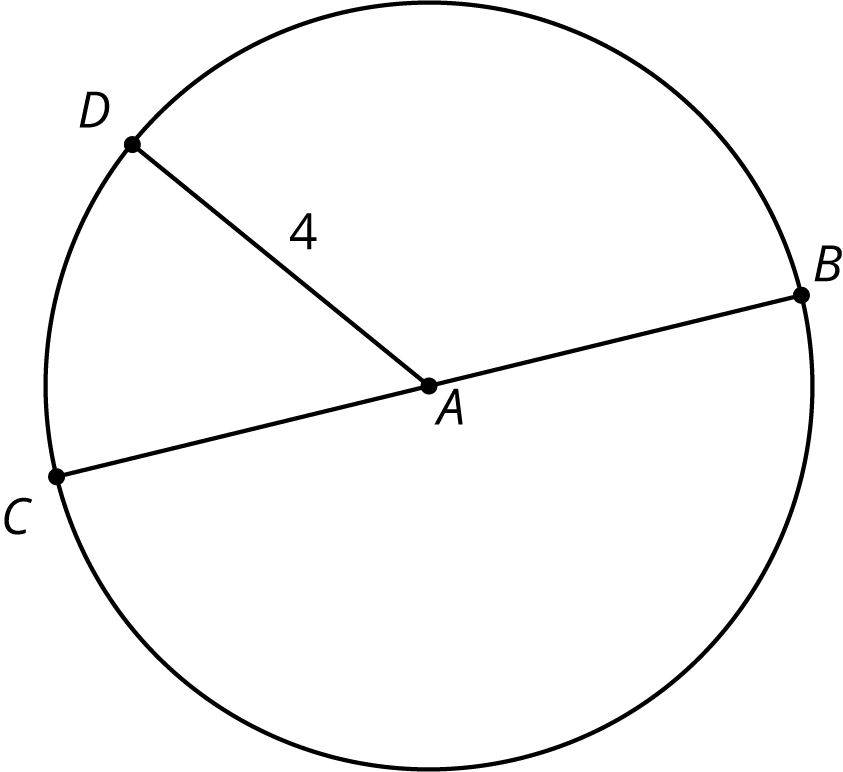 Here is a circle. Points , , , and  are drawn, as well as Segments  and .What is the area of the circle, in square units? Select all that apply.approximately 25approximately 50If the area of a circle is  square units, what is its radius? Explain your reasoning.2 Circular VolumesStudent Task StatementWhat is the volume of each figure, in cubic units? Even if you aren’t sure, make a reasonable guess.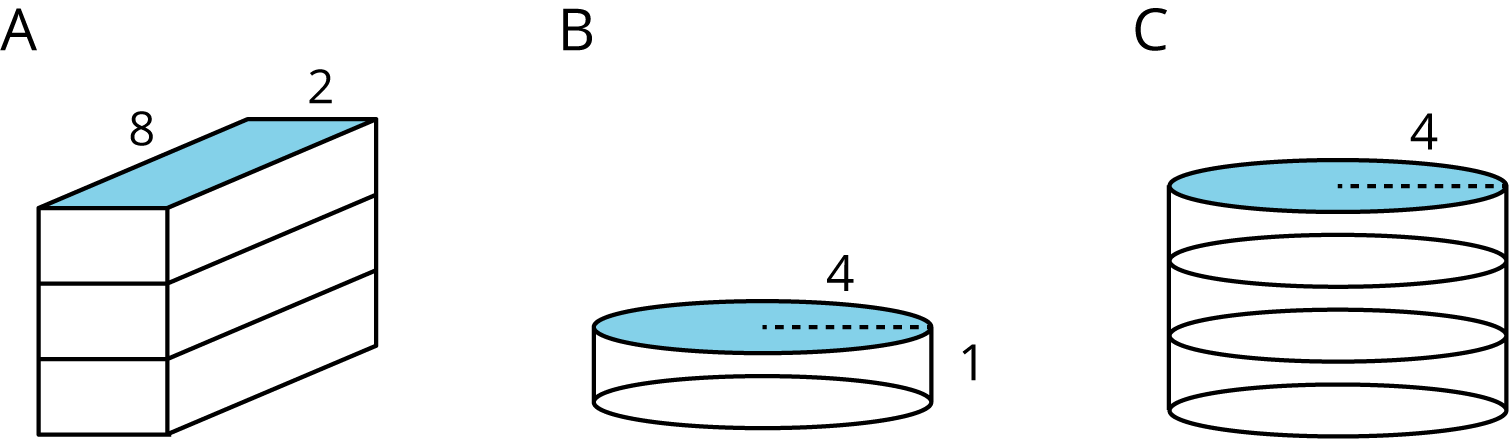 Figure A: A rectangular prism whose base has an area of 16 square units and whose height is 3 units.Figure B: A cylinder whose base has an area of 16 square units and whose height is 1 unit.Figure C: A cylinder whose base has an area of 16 square units and whose height is 3 units.3 What’s the Dimension?Student Task StatementThe volume  of a cylinder with radius  is given by the formula .The volume of this cylinder with radius 5 units is  cubic units. This statement is true: 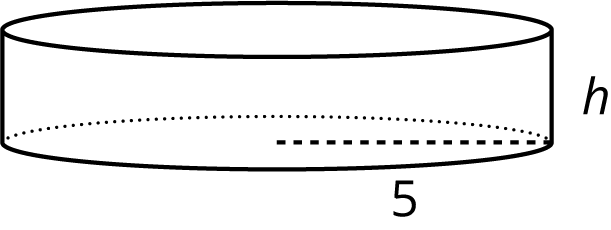 What does the height of this cylinder have to be? Explain how you know.The volume of this cylinder with height 4 units is  cubic units. This statement is true: 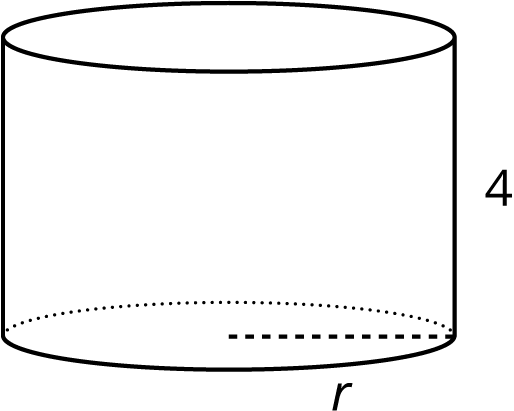 What does the radius of this cylinder have to be? Explain how you know.4 Cylinders with Unknown DimensionsStudent Task Statement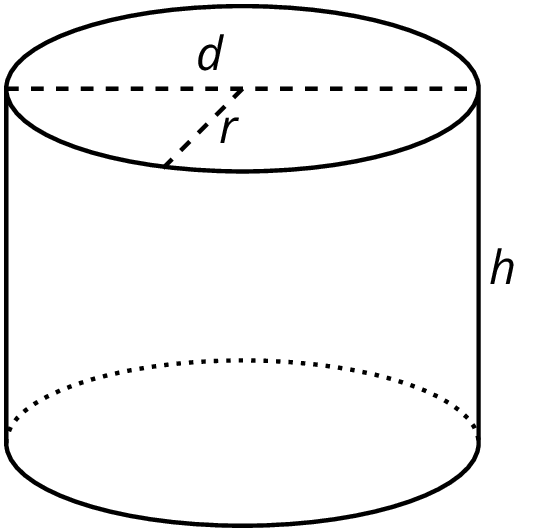 Each row of the table has information about a particular cylinder. Complete the table with the missing dimensions.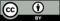 © CC BY Open Up Resources. Adaptations CC BY IM.diameter (units)radius (units)area of the base (square units)height (units)volume (cubic units)35121181001020314